Муниципальное дошкольное образовательное учреждение детский сад общеразвивающего вида «Брусничка» (МДОУ «Брусничка»)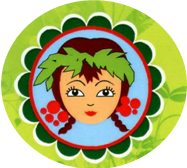 Проект                                         Воспитатель:                                                                                   Вера Ивановна  Тэтэ  1КК         Евгения Викторовна Суранова п. Тубинский2015 годПаспорт проектаНазвание мини – проекта «Огород круглый год»Автор мини- проекта – Вера Ивановна Тэтэ 1 КК, Евгения Викторовна СурановаВозраст детей, на которых направлен проект: 3 -4 годаНаправленность:  познавательное, речевое, социально – коммуникативное, художественно – эстетическое, физическое развитие детей Участники:  педагоги, дети, родителиТип мини – проекта: педагогический, долгосрочный, групповойСроки реализации: январь - сентябрь 2015г                                                                                                           Что растет на нашей грядке?                                                                                             Огурцы, горошек сладкий.                                                                                Помидоры и укроп                                                                                           Для приправы и для проб.Актуальность: Окружающий мир имеет огромное влияние  на развитие ребёнка. Знакомство с явлениями природы начинается с первых лет  его жизни. Объекты природы привлекают детей красотой, яркостью красок, разнообразием. Наблюдая за ними, ребёнок обогащает свой чувственный опыт, на котором и основывается его дальнейшее творчество. Чем глубже ребёнок познаёт таинства окружающего мира, тем больше у него возникает вопросов. Задача взрослых состоит в том, чтобы помочь ребёнку  найти ответы на эти вопросы. Чтобы удовлетворить детскую любознательность, привить навыки активности и мышления, в группе  создан уголок  для поисково-исследовательской деятельности.  В беседах об овощах у детей возникли вопросы: откуда берутся  лук, морковь, свекла. Поэтому и решили показать и рассказать детям о том , как выращиваются овощные и цветочные культуры, сформировать представление детей о понятии «огород». Огород это, прежде всего, особенный мир, который для каждого огородника представляет собой огород с особенным и неповторимым видом Человек издавна занимался земледелием, при этом радовался результатом своих достижений.Цель:  Создать условия для формирования   знаний детей об огороде  и огородных культурах, дать представление о том, что растение можно вырастить из семени, что для роста растений  нужны земля, вода и воздух.Задачи:продолжить работу по формированию интереса к познавательно-исследовательской деятельности через наблюдение, рассматривание посадочного материала ( луковицы, семена),  картин,  совместный труд, художественное слово, беседы;расширить знания детей об особенностях строения и условиях роста растений;воспитывать бережное и заботливое отношение к растениям;активизировать речь и обогащать словарь детей через художественное слово, дидактические игры, труд на «мини- огороде»;способствовать развитию эмоциональной  отзывчивости;формировать партнерские взаимоотношения между педагогами, детьми и родителями. Предполагаемые итоги реализации проекта:Оформив огород на окне, мы вырастим лук, петрушку и цветочную рассаду; на участке на грядках -  салат, укроп, петрушку, свеклу, цветочные растения. У детей появится интерес к огородным культурам,  пополнятся знания  об огородных культурах,  возникнет желание их сеять, выращивать, получать удовлетворение от результата своего труда.Они смогут различать некоторые виды растений, научатся различать  особенности строения растения, ухаживать за ними.Пополнится словарный запас детейДети научатся вести наблюдения и делать простейшие  выводы             Этапы реализации мини-проектаНаименование проектаОгород круглый годРуководитель проектаТэтэ Вера Ивановна, воспитатель 1 ККУчастники проектаПедагоги, родители, детиЦель проектаСоздать условия для формирования   знаний детей об огороде  и огородных культурах, дать представление о том, что растение можно вырастить из семени, что для роста растений  нужны земля, вода и воздух.Срок реализации проектаянварь - сентябрь 2015гОжидаемые результатыИз луковицы, зернышка можно вырастить растение. Создав огород на окне, мы вырастим лук, петрушку и цветочную рассаду; на участке на грядках -  салат, укроп, петрушку, морковь, цветочные растения. У детей появится интерес к растениям, желание их сеять, выращивать, получать удовлетворение от результата своего труда.Они смогут различать некоторые виды растений, узнают особенности строения растения, научаться ухаживать за ними.Дети научатся вести наблюдения и делать выводыОбогащение словарного запаса детейРесурсное обеспечениеГрупповая, игровая  площадка.Подбор методической литературыИзготовление  оборудованияЭтапыФормы работыСроки выполненияУчастники1 этап. Организационно – подготовительныйянварь – 1-я неделя февраляа) Ознакомление  родителей  с желанием детей узнать,  как выращиваются овощи и цветочные культуры ;б) изучение  познавательной литературы по выращиванию и уходу за огородными культурами;в) создание родительской творческой группы, распределение обязанностей;г) составление плана реализации проекта.Подбор художественной литературы  про огород и огородные культуры: сказки, рассказы, стихи, загадки, пословицы и поговорки.Подбор иллюстраций по теме Подбор  материала  (  формы для посадки, земля, головки лука, семена огородных культур( петрушка, свекла, кабачок, огурцы, томаты), цветочных культур (бархатцы, флокс, календула)Оформление «мини- огорода на окне»3- я нед. января4-я нед. января1-я нед. февралявоспитателивоспитателивоспитатели, родителивоспитателивоспитатели, родители2этапИсследовательский2-я нед. февраля  - августРассматривание иллюстраций с изображением огородов, огородных культур.Чтение стихов и рассказов, пословиц по теме.Загадывание загадок про огород и огородные культуры.Рассматривание луковиц и посадка лука на зелень.Рассматривание семян петрушки и посев ее  (мини-огород).Рассматривание семян цветочных растений – бархатцев и посев их в грунт (мини-огород)Игра – инсценировка русской народной сказки «Репка».Заучивание наизусть стихотворных текстов:  « Огород», Хе Лена
«Лук растёт на огороде», Н. Довженко «У морковки красный носик», Е. Жуковская
«Я длинный и зеленый»Изобразительная деятельность : рисование «Красивая клумба», лепка « Морковка выросла на грядке»,  аппликация «Помидоры в банке»Игра ситуация « Магазин. Овощной отдел»Рассматривание семян помидоров, посадка в грунт.Посев цветочных культур на рассаду (львиный зев, годеция)Подготовка грядок для посева овощных культурРассматривание семян свеклы, моркови, салата  и посев их в грядкуНаблюдение за всходами и ростом растений.Высаживание рассады цветочных культур на клумбы. Уход за растениями на «огороде», грядках, клумбах: полив, рыхление.февральфевральфевральмартапрельпоследняя неделя маяиюньпостоянно, после первых всходов5-10 июняежедневновоспитатели, детиРодители, воспитателивоспитатели, дети3 этап ЗаключительныйОбобщение результатов, полученных в процессе исследовательской деятельности детей в виде беседы, занятия.Уборка выращенного урожая на огороде.Оформление фото выставки «Мы огородники»Презентация проекта  в виде видеоролика на педчасе.Сентябрь воспитатели, детиВоспитатели, родители, детивоспитатели